КАРТА ДИСТАНЦИОННОГО ЗАНЯТИЯДата: 20 апреля 2020 г.Класс: 4 Предмет: технологияУчитель: Ящук Н.В.Адрес обратной связи: тел: +79214526480 или эл. почта natalya-yashuk@mail.ru1. Инструкция для учащегося. Для работы используем конструктор (если есть).2. Тема: Самолётостроение. Ракетостроение.Цель: Познакомиться с историей самолётостроения, учиться работать с конструктором.3. Содержание заданий и рекомендации к занятию.1. История самолётостроения.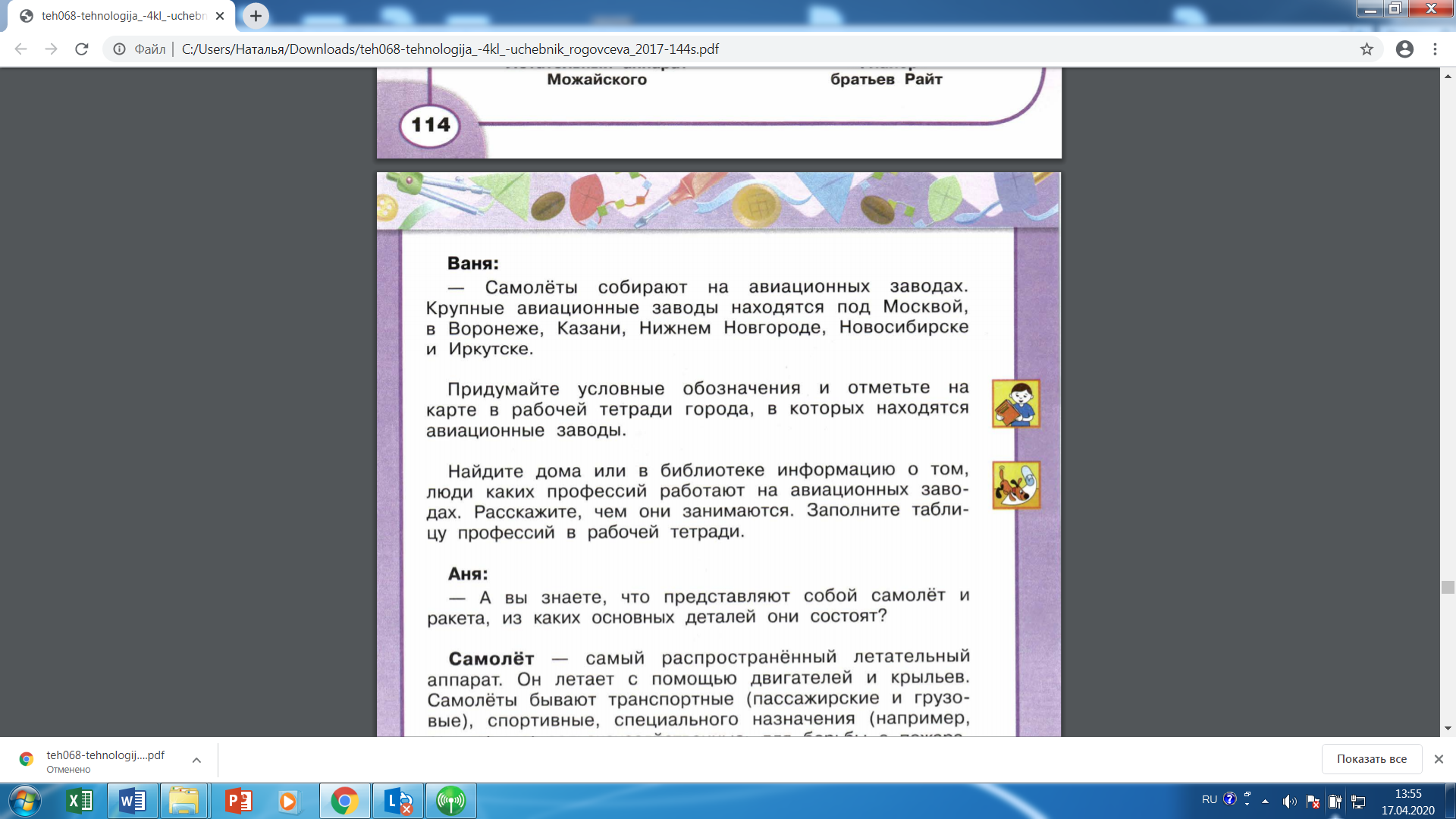 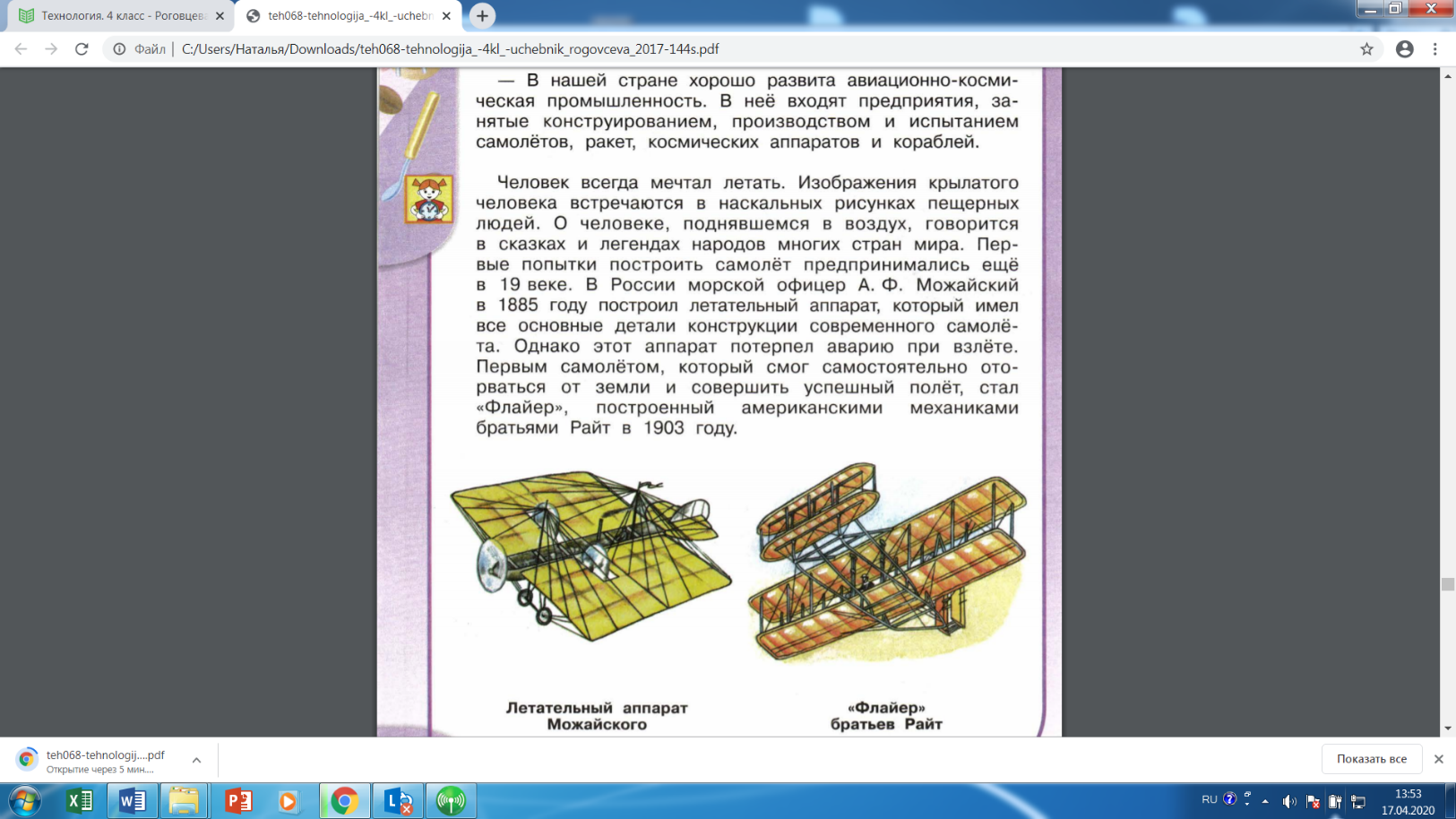 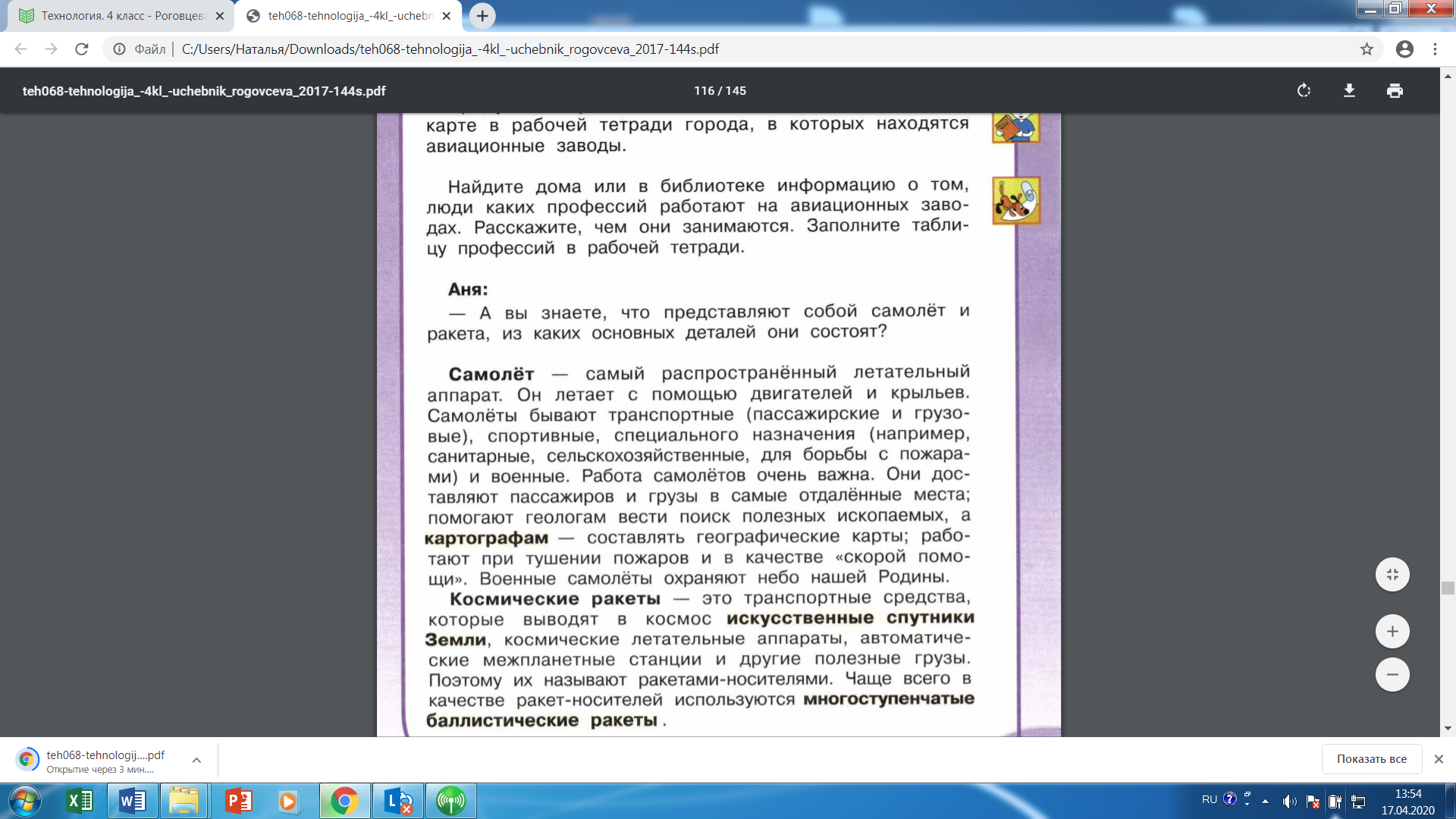 _________________________________________________________________________________________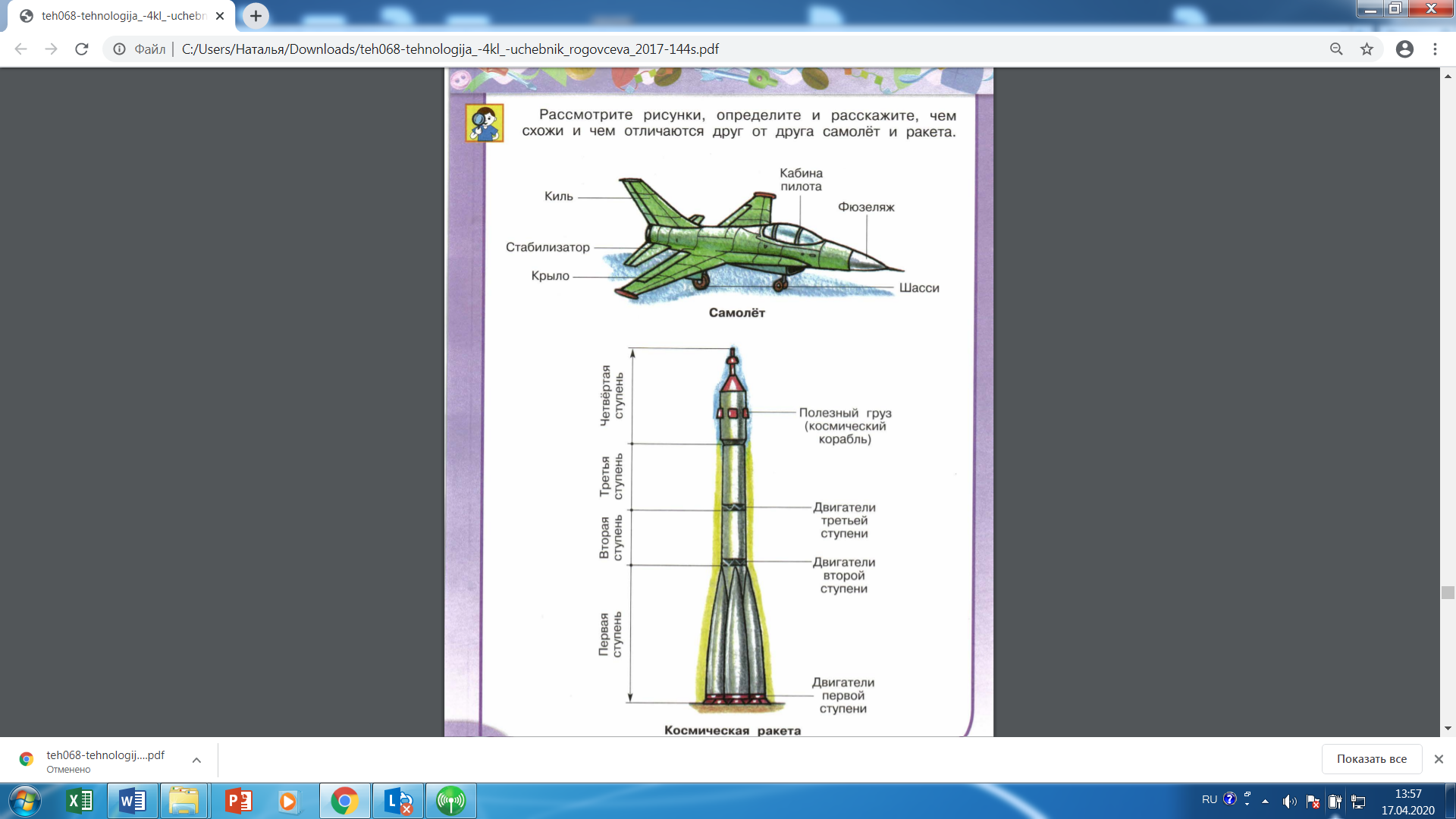 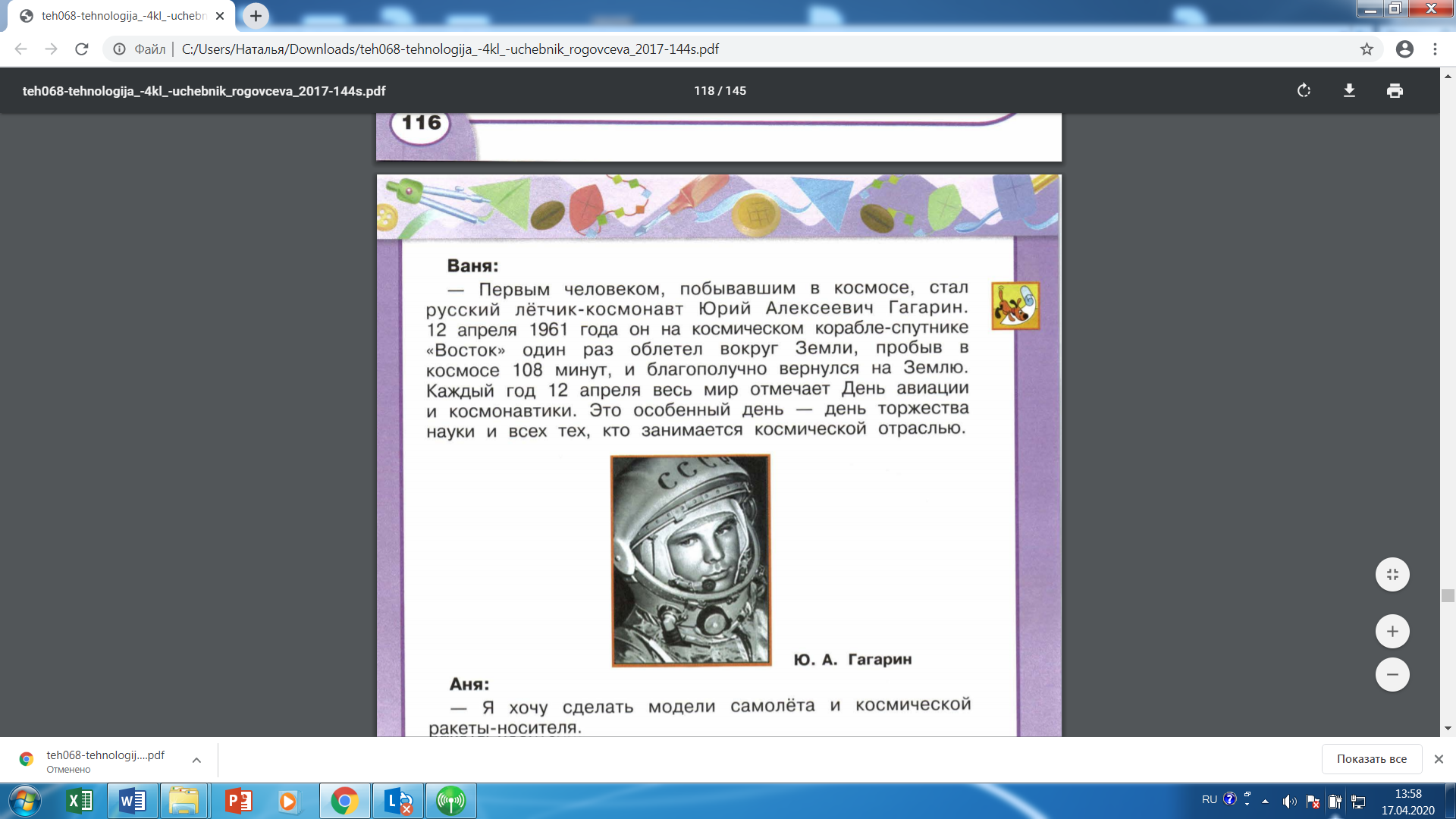 3.  Выполнение творческого задания.Выполнение изделия (Если есть конструктор). Сделай модель самолёта.